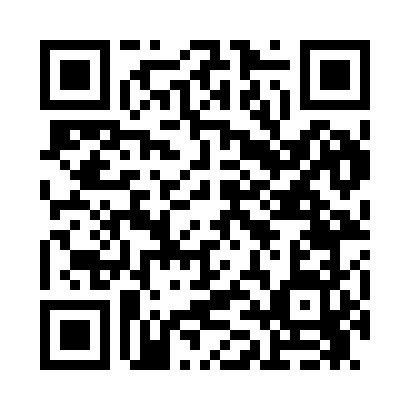 Prayer times for Brushy Mill, Missouri, USAMon 1 Jul 2024 - Wed 31 Jul 2024High Latitude Method: Angle Based RulePrayer Calculation Method: Islamic Society of North AmericaAsar Calculation Method: ShafiPrayer times provided by https://www.salahtimes.comDateDayFajrSunriseDhuhrAsrMaghribIsha1Mon4:195:491:095:028:3010:002Tue4:195:491:095:028:299:593Wed4:205:501:105:028:299:594Thu4:215:501:105:028:299:595Fri4:215:511:105:028:299:586Sat4:225:511:105:028:299:587Sun4:235:521:105:038:289:578Mon4:245:531:105:038:289:579Tue4:245:531:115:038:289:5610Wed4:255:541:115:038:279:5611Thu4:265:541:115:038:279:5512Fri4:275:551:115:038:279:5413Sat4:285:561:115:038:269:5414Sun4:295:561:115:038:269:5315Mon4:305:571:115:038:259:5216Tue4:315:581:115:038:259:5117Wed4:325:591:115:038:249:5118Thu4:335:591:115:038:239:5019Fri4:346:001:125:038:239:4920Sat4:356:011:125:038:229:4821Sun4:366:021:125:038:219:4722Mon4:376:021:125:038:219:4623Tue4:386:031:125:038:209:4524Wed4:396:041:125:028:199:4425Thu4:406:051:125:028:189:4326Fri4:416:051:125:028:189:4227Sat4:426:061:125:028:179:4128Sun4:436:071:125:028:169:3929Mon4:456:081:125:018:159:3830Tue4:466:091:125:018:149:3731Wed4:476:091:125:018:139:36